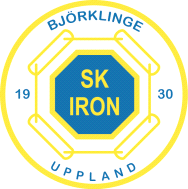 PROTOKOLL nr 8 2017Ärende:	Sammanträde KlubbstyrelseDag och tid:	2017-09-27, kl. 18:00Plats:	Arena SvagströmsbolagetNärvarande:1. Sammanträdets öppnandeNF öppnade mötet.2. Föregående protokollFöregående protokoll (7:2017) godkändes.3. Val av protokolljusterareSK valdes att justera dagens protokoll.4. Godkännande av dagordningDagordningen godkändes.5. EkonomiBalansrapporterna för KS, Fotbolls- och Ishockeysektionen (bilaga 1) gicks igenom. SK meddelar Malin att hon skall delta vid nästa möte för genomgång. KS diskuterade eventuella framtida investeringar Förslag som kom upp var att investera i ett nytt gym som alla medlemmar kan ha nytta av. Eftersom ishallen är den enda lokal som ägs av Iron är det rimligaste att utöka och renovera nuvarande gym. RH börjar med att undersöka kostnaderna.6. Kansliet SK och NF bokar in medarbetarsamtal med Malin och diskuterar igenom arbetssituation etc. 7. Information/frågor från sektionerna7:1 FotbollLedarmöten inför nästa säsong har dragit igång.7:2 HockeyA-laget har haft seriepremiär, 4-1 mot Gimo. 5-6 spelare kommer att lånas från Almtuna under säsongen.Diskussioner om utrymmen i ishallen har förekommit men ärendet har ej lyfts formellt till KS.Starzone ”träningarna” drar snart igång.7:3 TennisIngen uppdatering från sektionen.8. Bingo – OrganisationBingon är ej slutredovisad men det ser ut att bli något lägre vinst än förra året.9. Midsommar – OrganisationSlutlig ekonomirapportering är ännu inte tillgänglig. NF efterfrågar siffrorna till nästa möte. Dragkampen behöver utvecklas, SK har lovat att stödja i det arbetet inför nästa år.Fler toaletter efterfrågas inför nästa midsommar.10. Övriga frågorDaglig verksamhet vill ha aktiviteter på Björkvallen. KS tycker det är OK om de håller till i ishallen och utför arbete där. SK utses till kontaktperson.Revision 2017: NF undersöker med auktoriserad revisor då inget förslag från medlemmarna på revisorer inkommit.11. MötesplanKommande möten den 18 oktober, 15 november samt 13 december klockan 18:00.Krister Halldin	Niclas Fredriksson	Sindre KjaerSekreterare 	Ordförande	JusterareLedamotNärvNiclas Fredrikson (NF)XOrdf.Krister Halldin (KH)XSekr.Sindre Kjaer (SK)XKassörAnders Thor (AT)XVice ordf.Robert Helgesson (RH)XLedamotHanna Mählberg (HM)XLedamot